The ILPA Model Limited Partnership Agreement (Deal by Deal Version)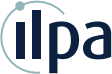 Background:A standard Model Limited Partnership Agreement (“LPA”) has been a persistent need in the private equity asset class given the cost, time and complexity of negotiating the terms of investment. General Partners (“GPs”) have an interest in reducing the length of side letter agreements, providing fundraising certainty, and lowering their fund formation costs. Similarly, Limited Partners (“LPs”) wish to have fair and transparent terms that explain rights and obligations, while also lowering their legal negotiation costs.The ILPA Model LPA (Deal by Deal Version or “DBD”) is a comprehensive, Delaware-law based modified “deal by deal” waterfall limited partnership agreement that can be used in its entirety to structure investments into a traditional private equity buyout fund. An updated version of the Model LPA (Whole of Fund version) was released in early July 2020.The Model LPA is part of ILPA’s broader LPA Simplification Initiative and began in early 2018, with a group of approximately 20 attorneys representing both GPs and LPs in the global marketplace. Through an extensive process of drafting and negotiation, these attorneys, along with the ILPA team, drafted a Model LPA for private equity.  The original version of the Model LPA was a “whole of fund” waterfall version which was later updated in July 2020.  Also in July 2020, the original Model LPA was then altered to convert the economic arrangement to a “deal by deal” waterfall and provide more flexibility for adopting GPs.The Model LPA Delivers Value to the Private Equity Industry:Complimentary, Public Document: There is significant value to the private equity marketplace to have a publicly available, complimentary template LPA for all to reference. Bespoke versions of private equity LPAs are currently covered by non-disclosure agreements and not available to the public for comparison or adoption.The Model LPA Delivers Value to LPs:Core LP Negotiation Tool: The Model LPA is useful for negotiation by LPs and LP Counsel with established managers that have an existing LPA they are putting forth. Individual provisions in this document can be easily negotiated or adopted, with draft language that LPs know will be acceptable to them, and familiar to GP counsel.ILPA Benchmarking Tool: The Model LPA will be useful to LPs as a benchmarking tool to compare against existing LPAs they have signed, and funds they are evaluating, allowing them to have actual ILPA Principles 3.0 verified legal language which they can compare against terms in the marketplace.LP Emerging Manager Program Utilization: The Model LPA is an excellent starting point for programs that seek to seed or provide capital to new managers as part of a designed program. These programs can adopt the ILPA Model LPA and encourage the GPs applying for seed capital in the program to use the document for raising their funds.LP Education: ILPA plans to use the Model LPA to educate LPs about reasonable terms, and LPs can also use this document in their own internal training programs to share which terms are fair to LPs and which are problematic.The Model LPA Delivers Value to GPs:Starting Point for LP-friendly Fundraise: All GPs who are interested in putting forth a fair, equitable LPA for their fund can use this document as a starting point to ensure they will be attractive from a terms perspective to the LP community.Emerging Manager Roadmap for LP Capital/Terms: New and emerging managers or managers in the emerging markets, who wish to attract LP capital and establish best practices for their fund, can adopt this document with reduced legal costs, lower the organization expenses of the fund, and send a signal to LPs about the importance of a strong partnership between the GP and the LP. In particular, a “deal by deal” waterfall tends to be more prevalent for emerging managers and the ILPA Model LPA (DBD Version) provides an additional option for those managers.The Model LPA Delivers Value to GPs (continued):Market Signaling to Established Managers and their Counsel: GPs and GP counsel can use this document as a baseline to what terms are important to LPs and what they believe is reasonable in the negotiation.Reduction of Side Letter Negotiation Costs and Time: GPs and GP counsel can seek to implement provisions from the ILPA Model LPA into their own form for forthcoming funds to minimize the number and scope of side letter agreements with their LPs and the cost of negotiation.Participating Attorneys and Firms on the LPA Task Force:Semma Arzapalo, Pillsbury Winthrop Shaw Pittman LLPTodd Boudreau, Morrison & Foerster LLPEdyta Brozyniak, MJ Hudson LLPWon-Han Cheng, K&L Gates LLPEamon Devlin, MJ Hudson LLPJon Ellison, University of Texas & Texas A&M Investment Management Company (UTIMCO)Mary Hornby, Abbott Capital Management LLCAmi Jani, K&L GatesMichael Jordan, Ice Miller LLPEdward Klees, Hirschler Fleischer PCMark Lasee, Kutak Rock LLPMarc Lieberman, Kutak Rock LLPBatya Nadler, Torys LLPMargaret Niles, K&L Gates LLPJames O’Donnell, DLA Piper LLPYuliya Oryol, Nossaman LLPDavid Parrish, DLA Piper LLPBob Perez, Foster Garvey PCEmily Smith, Kutak Rock LLPDavid Winter, Hogan Lovells LLPKey Terms in the ILPA Model LPA (DBD Version): The following is a summary of the relevant terms included in the ILPA Model LPA (DBD Version). These provisions apply the positions taken in ILPA Principles 3.0:Fund Economics in the ILPA Model LPA (DBD Version)Includes a modified “deal by deal” waterfall with annual interim clawback periods beginning one year from the end of the commitment period;Includes a GP catchup and preferred return to drive alignment between the GP and LPs and focus on investment performance;Includes an optional escrow provision to ensure LP protection;Includes a GP clawback to ensure LP protection;Includes an LP giveback to ensure fairness for the GP;Provides that any expenses incurred to enforce personal guarantees of clawbacks are not charged to the fund; andAllows flexibility to modify the economic arrangements of the investment opportunity based on the particular GP and strategy.Standard of Care and Exculpation & IndemnificationRecognizes a fiduciary duty of the GP and manager and includes an appropriate standard of care to ensure trust in the long-term GP/LP relationship;Includes GP exculpation to protect the GP in certain circumstances, but excludes GP indemnification in the case of a breach of the LPA to make the terms of the agreement meaningful;Includes a provision for removal of the GP for material breach of the LPA; andDoes not allow the GP to “pre-clear” of conflicts of interest in order to ensure LP consent.Co-InvestmentsSpecifies that a co-investor should bear its pro-rata share of fees, expenses, and liabilities of a portfolio investment for fairness to the other LPs in the fund.Governance, Control & LPAC ProvisionsProvides for expanded rights and tools for the LPAC for improved governance for the fund including:the ability to meet in camera without the GP or its affiliates present;the ability to appoint advisers at the expense of the fund to provide expertise in decision-making;the ability to be covered by insurance as a fund expense to protect LPAC members;Requires that the LPAC approve all affiliate transactions, even if they are at “arm’s length” to ensure informed consent to conflicts of interest;Includes a limit on the amount of reserves a GP can hold to ensure all capital is being deployed to maximize performance and returns;Includes the LP right, upon a sufficient vote threshold, to terminate or suspend the commitment period of the fund;Requires consent of a significant majority of LPs for a change of control of the GP or management company to ensure alignment of interest;Key Person and Removal ProvisionsIncludes a no-fault removal provision without payment of additional management fees to the GP, upon a LP vote threshold;Includes the option to impose a haircut on carried interest to the GP upon the vote of a supermajority of LPs;Provides for the reduction of carried interest to the GP by 100% upon a vote of the LP to remove a GP for cause;Provides for the automatic suspension of the investment period upon a key-person event occurrence;Includes an automatic termination of the investment period of the fund after an optional period of time if LPs do not approve a remediation plan for a key person event.Information & Communication Access for LPsIncludes specific disclosures that can be made by LPs without prior GP approval;Explicitly permits LPs in the fund to communicate with one another about fund related issues in order to exercise their governance obligations; andRequires GPs to furnish LPs with a list of all other LPs in the fund on a quarterly basis to ensure that the partners are aware of who their peers are and can adequately exercise their governance rights if necessary.For more information on the ILPA Model LPA, please contact Chris Hayes, Senior Policy Counsel, ILPA, at chayes@ilpa.org.